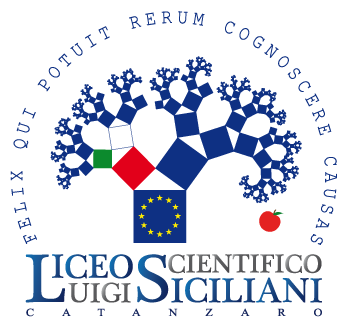 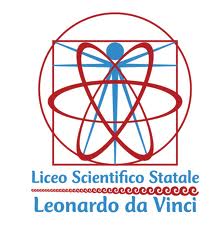 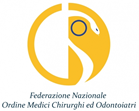 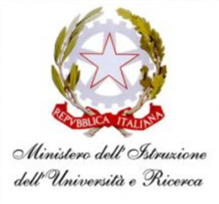 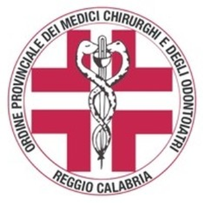 PERCORSO DI ORIENTAMENTO-POTENZIAMENTO“BIOLOGIA CON CURVATURA BIOMEDICA”CALENDARIO DELLA SECONDA ANNUALITÀ a.s. 2022-2023Nuclei tematici previsti: n. 4 comprendenti 10 ore ciascuno (totale 40 ore)Per ogni nucleo tematico:A cura del docente interno: n. 4 ore di attività formative in aula + n.1 ora per la somministrazione del test di verifica A cura dell’esperto esterno: n. 5 ore di attività formative in aula ripartite in 4 incontri della durata di 1 ora e 15 minuti ciascuno.Il calendario delle attività formative, a cura dei docenti interni e degli esperti esterni, di norma prevede un incontro settimanale .Attività laboratoriali: n. 10 ore annuali comprendenti un incontro con un rappresentante del Consiglio Direttivo Provinciale presso la sede dell’Ordine Provinciale dei Mediciattività presso le strutture sanitarie e/o i reparti ospedalieri (Pneumologia, Gastroenterologia, Urologia/Nefrologia, Medicina interna) individuati dall’Ordine Provinciale dei Medici.Le attività laboratoriali esterne saranno funzionali ai contenuti sviluppati nei nuclei tematici di apprendimento della prima annualità del percorso.Il calendario delle suddette attività laboratoriali sarà concordato da ciascuna Istituzione scolastica con l’Ordine Provinciale dei Medici di riferimento.NUCLEO TEMATICO A: L’APPARATO RESPIRATORIOA cura del docente interno 4 ore (Dal 5 al 29 OTTOBRE)UDA 1: Gli organi dell’apparato respiratorio superiore e inferioreUDA 2: La ventilazione polmonare UDA 3: Gli scambi gassosi e il trasporto dei gas respiratoriUDA 4: Il controllo della respirazioneA cura dell’esperto esterno 5 ore (Dal 3 al 26 NOVEMBRE) Inquadramento clinico delle più comuni patologie dell’apparato respiratorio, gli interventi di prevenzione nelle diverse situazioniUDA 1: Le patologie infettive dell’apparato respiratorioUDA 2: Le patologie croniche polmonari e l’asmaUDA 3: Le patologie tumorali dell’apparato respiratorio UDA 4: La diagnostica strumentale dell’apparato respiratorioSomministrazione del primo test in orario antimeridiano o pomeridiano - 1 ora (Dal 28 al 30  novembre) NUCLEO TEMATICO B: L’APPARATO DIGERENTEA cura del docente interno 4 ore (Dal  1 al 22 DICEMBRE)UDA 1: La struttura del tubo digerente. Anatomia e fisiologia della boccaUDA 2: L’anatomia e la fisiologia della faringe, dell’esofago e dello stomacoUDA 3: L’anatomia e la fisiologia dell’intestino tenue e crasso. Pancreas e fegatoUDA 4: I principi nutritivi e le vitamineA cura dell’esperto esterno 5 ore (Dal 9 al 28 GENNAIO)Inquadramento clinico delle più comuni patologie dell’apparato digerente, casi clinici esemplificativi.UDA 1: Le patologie della bocca, della faringe e dell’esofagoUDA 2: Le patologie dello stomacoUDA 3: Le patologie del fegato, delle vie biliari e del pancreasUDA 4: Le patologie dell’intestino tenue e del crassoSomministrazione del secondo test in orario antimeridiano o pomeridiano - 1 ora (Dal 30 al 31 GENNAIO)NUCLEO TEMATICO C: IL SISTEMA ESCRETOREA cura del docente interno 4 ore (Dal 2 al 24 FEBBRAIO)   UDA 1: Una panoramica dell’apparato urinario. L’anatomia del rene.  La struttura del nefroneUDA 2: Le funzioni del nefrone. UDA 3: La regolazione ormonale dell’attività dei nefroni. Il percorso dell’urina.UDA 4: L’equilibrio dei fluidi corporeiA cura dell’esperto medico esterno 5 ore (Dal 2 al 27 MARZO)Inquadramento clinico delle più comuni patologie dell’apparato urinario, casi clinici esemplificativiUDA 1: L’insufficienza renale acuta e cronicaUDA 2: Le patologie ostruttive delle vie urinarieUDA 3: I tumori delle vie urinarieUDA 4: Le patologie infiammatorie delle vie urinarieSomministrazione del terzo test in orario antimeridiano o pomeridiano - 1 ora (Dal 28 al 31 marzo )NUCLEO TEMATICO D: Il SISTEMA IMMUNITARIOA cura del docente interno 4 ore (Dal 3  al 28 APRILE)UDA 1: L’immunità innata e le difese aspecificheUDA 2: L’immunità cellulo-mediataUDA 3: L’immunità   anticorpaleUDA 4: I vaccini e la sieroterapiaA cura dell’esperto medico esterno 5 ore (Dal 2  al 26 MAGGIO) Inquadramento clinico delle più comuni del sistema immunitarioUDA 1: Le immunodeficienze primarieUDA 2: Le immunodeficienze acquisiteUDA 3: Le malattie autoimmuniUDA 4: Le allergieSomministrazione del quarto test in orario antimeridiano o pomeridiano - 1 ora (Dal 29 al 31 maggio)Il Docente referente del Progetto                        Prof. Maurizio Mancuso                                                                                                                    IL DIRIGENTE SCOLASTICO                                                                      Filomena Rita Folino                                                                                                                                                                                                                                            Firma autografa sostituita a mezzo  stampa ex art. 3, c.2, DLgs 39/93                                                                                                                                                        